Инструкция для студента для входа на собрание в Adobe ConnectУчаствовать в собраниях можно с помощью браузеров Яндекс, Гугл Хром, Майкрософт Эдж, используя актуальную версию Flash Player (разрешите браузеру использовать Flash Player). Также можно участвовать на собрании через приложение Adobe Connect: 1. Скачать и установить приложение Adobe Connect. 1.1. Для компьютера: https://www.adobe.com/go/Connectsetup.1.2. Для устройств на Android: в приложении Play Market:https://play.google.com/store/apps/details?id=air.com.adobe.connectpro&hl=ru1.3. Для устройств Apple в приложении App Store:https://apps.apple.com/us/app/adobe-connect/id430437503.2. Для входа в собрание откройте приложение Adobe Connect, вставьте адрес ссылки собрания и нажмите «Продолжить» (см. рисунок 1).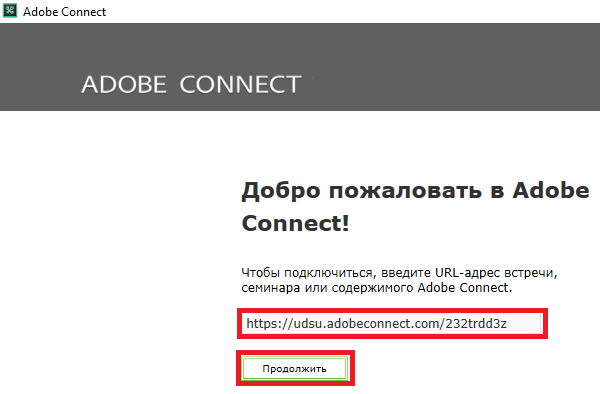 Рисунок 13. Введите ваше имя как «Гость» Если же Вы зарегистрированы в Adobe Connect, то выберите «Зарегистрированный пользователь» и введите ваши логин и пароль. Поле этого нажмите «Войти в комнату» (см. рисунок 2).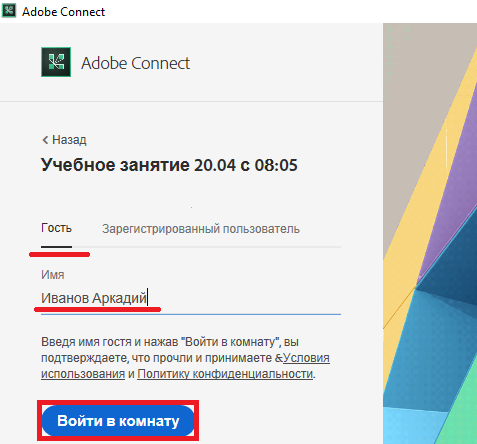 Рисунок 24. В собрании используйте соответствующие инструменты для общения в чате, включения/выключения звука и/или видео (использование звука и видео доступно только для организаторов и докладчиков собрания) (см. рисунок 3, рисунок 4).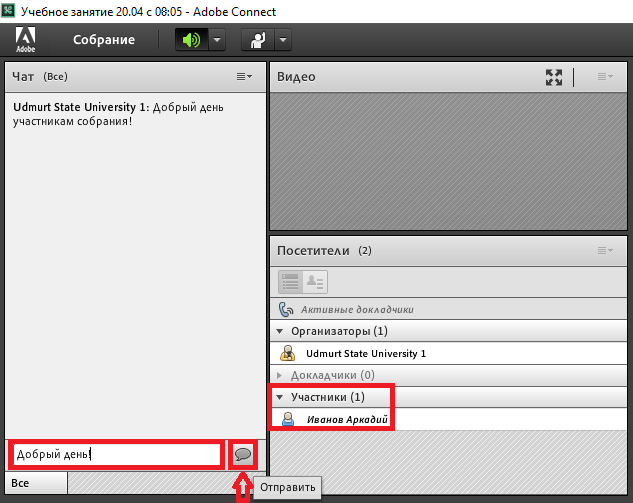 Рисунок 3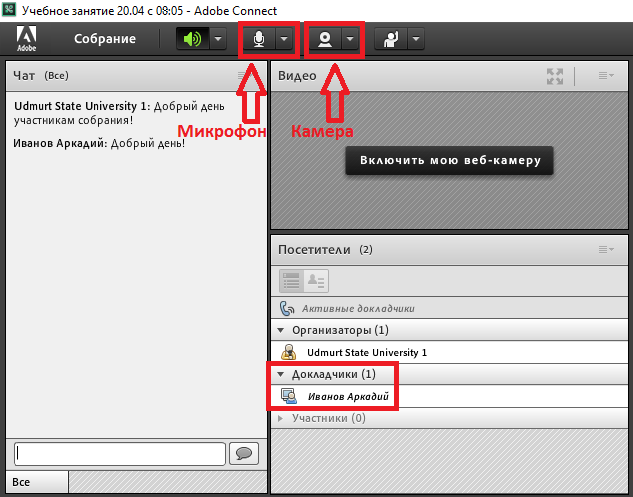 Рисунок 4